OREGON PARKS AND RECREATION DEPARTMENT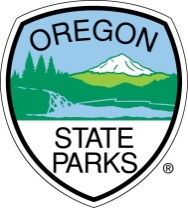 NEWS RELEASE   	            October 9, 2020MEDIA CONTACT:Robert Olguin, National Register Program CoordinatorOregon State Historic Preservation Office503-602-2468; robert.olguin@oregon.govHistoric Assessment Review Committee meets October 20 via conference callSALEM, Ore. – The Historic Assessment Review Committee (HARC) will meet October 20 via conference call for their annual meeting and to consider Special Assessment of Historic Properties appeals. This meeting is open to the public.The HARC meeting will begin at 9:00 a.m. The weblink for the call is available on our website at https://www.oregon.gov/oprd/OH/Pages/Commissions.aspx#HARCFor specific hearing times, refer to the online agenda: www.oregonheritage.org (click on “Commissions & Committees” at top of page and look under “Historic Assessment Review Committee”).The committee will review one appeal: Robert F. Lytle House, Portland, Multnomah County.The HARC is a five-member governor-appointed citizen commission with credentials in many historic preservation-related fields. The HARC is the review body for appeals from property owners participating in the Special Assessment Property Tax Program for Historic Properties.The conference call is accessible to people with disabilities. Special accommodations for the meeting may be made with at least three days of advance notice by calling (503) 986-0690.More information about the Special Assessment of Historic Properties program is online at www.oregonheritage.org (click on “Tax Incentives” at left of page).